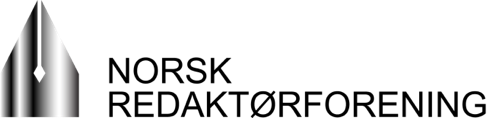 PROTOKOLL styremøte 7. februar 2023VGs lokaler i AkersgataTil stede: Eirik Hoff Lysholm, Tora Bakke Håndlykken, Britt Sofie Hestvik, Irene Halvorsen, Bjørn Lie Rønningen, Ingeborg Heldal, Olav Sandnes, Helge Nitteberg (digitalt), Sølve Rydland og Christina Dorthellinger.Forfall: Vibeke Fürst HaugenFra sekretariatet: Reidun Kjelling Nybø, Solveig Husøy, Arne Jensen.Sak 2023-03: Protokoller fra styremøtene 29. november 2022, 4.-5. desember 2022 og 17. januar 2023 Vedtak: Protokoller godkjent uten anmerkninger.Sak 2023-04: Statusrapport februar 2023TV 2 vant fram i lagmannsrettenSekretariatet orienterte om at NRs partshjelp ikke ble nevnt i lagmannsrettens kjennelse og at NR derfor hadde levert en begjæring om tilleggsavgjørelse i saken. Helseforetakene og informasjon om skadegradSekretariatet orienterte om at den juridiske utredningen var lagt fram på det digitale redaktørmøtet samme dag. Styrets nestleder foreslo at det kunne utredes en tiltaksliste der man kan konkretisere ulike oppgaver i forbindelse med denne saken. Det ble påpekt at eksempler og konsekvenser blir viktig argumentasjon i saken. Det ble også vist til påloggingssystemer slik vi kjenner fra domstolene som en mulighet også når det gjelder opplysninger om skadegrad.Medieorganisasjonene med felles uttalelse om MedienorgeSekretariatet orienterte om en mulig finansieringsløsning for Medienorge som diskutertes blant noen av stiftelsene i bransjen.Service i forbindelse med skattelisteneIrene Halvorsen spilte inn at det er komplisert teknisk og svært tidkrevende å nyttiggjøre seg skattelistene.  Bør NR ta en posisjon inn mot neste års tall med tanke på standardisering og tilgjengeliggjøring av informasjon fra det offentlige? Gjelder ikke bare skattelister, men også f.eks. tilskuddslister for landbruket osv. Olav Sandnes foreslo at NRK kanskje kan bidra til tilgjengeliggjøring av skattelister gjennom sitt ansvar for mediemangfold og samarbeid.Styret tar statusrapporten til orientering.Vedtak: Statusrapporten ble tatt til etterretning.Sak 2023-05: Høringsuttalelser Styret diskuterte spørsmål knyttet til atferdsbasert markedsføring og retten til å bli glemt i høringsuttalelsen om personvernkommisjonens rapport. Vedtak: Uttalelse til sak 1) Personvernkommisjonens rapport avgis i tråd med sekretariatets utkast og med de endringer som fremkom i styrets møte. Utkast til uttalelse i sak 2) legges frem i styrets møte 28. mars.Sak 2023-06: Handlingsplanen 2023-2025Sekretariatet la fram forslaget til handlingsplan. Det legges opp til at planen er mer dynamisk og kan revideres underveis i perioden. Det ble diskutert hvorvidt det burde være et mer generelt kompetansemål, eller om det var riktig å holde fast med et mål om å styrke den enkelte redaktør i møte med den teknologiske utviklingen og hvorvidt et behov for økonomisk kompetanse burde konkretiseres i planen. Styrets medlemmer kom med flere innspill til mindre justeringer i planen. Vedtak: Styrets forslag til handlingsplan for 2023-2025 sendes ut på høring til medlemmene og regionforeningene med de endringer som ble gjort i styrets møte.Sak 2023-07: Kollektiv forvaltning av opphavsrett – behov for retningslinjerSekretariatet orienterte om det nye lovverket som får konsekvenser for NRs fordeling av vederlagsmidler. Fram mot neste styremøte vil sekretariatet utarbeide forslag til retningslinjer og vedtektsendringer både når det gjelder NRs egne vedtekter og vedtektene for NRs vederlagsfond.Vedtak: Sekretariatet legger fram et konkret forslag til vedtektsendringer samt retningslinjer for forvaltning og fordeling av vederlagsmidler til rettighetshaverne som behandles på styrets møte 28. mars og som deretter sendes videre for endelig behandling på NRs landsmøte 10. mai.Sak 2023-08: Behov for ny leverandør av nettsiderSekretariatet gjorde rede for de ulike forslagene til nettsider og gikk gjennom tilbudet fra Labrador som ble ettersendt kort tid før styrets møte. Vedtak: Styret stiller seg bak behovet for nye nettsider og visuell profil, og gir sekretariatet fullmakt til å følge opp tilbudene fra Journey, Kult byrå og Labrador videre. Endelig avgjørelse kan behandles per epost eller i neste styremøte.Sak 2023-09: Kommende møter og arrangementer – inkl. Medieleder 2023/Landsmøtet 2023Vedtak: Møteplanen vedtas i tråd med sekretariatets innstilling og de endringer som ble gjort i styrets møte. Sekretariatet undersøker muligheten for fysisk styremøte på Utøya 15. juni.Sak 2023-10 EventueltIrene Halvorsen informerte om styremøte i World Editors Forum og spurte om det var greit at hun tok kontakt med utenriksjournalister i noen av mediebedriftene med tanke på innspill til ytringsfrihetsprisen the Golden Pen of Freedom Award, noe styrets medlemmer var positive til.Bjørn Rønningen spurte om status for utvidelse av den såkalte Oslo-piloten - et system som gir politiet mulighet til å dele sensitive opplysninger direkte med pressen i forbindelse med operative hendelser. Christina Dorthellinger informerte om at det er tvil i politiet om bruken av Twitter og at det kan bidra til å forsinke utvidelsen av prosjektet. Sekretariatet orienterte om at Jørgen Dahl Kristensen i Budstikka har spilt inn at Oslo-piloten kan være tema på Medieleder eller andre konferanser denne våren. En løsning kan være å få status for arbeidet via en digital redaktør-lunsj om kort tid. Oslo, 2023-02-07 SHU/RKN